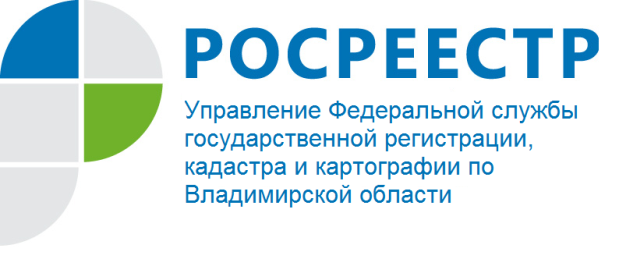 ПРЕСС-РЕЛИЗУправление Росреестра по Владимирской области информирует:вопросы и ответы по осуществлению государственного земельного надзораИмеется ли в действиях собственника земельного участка нарушение требований земельного законодательства о целевом использовании объекта земельных отношений, если на земельном участке расположена вышка сотовой связи, а в установленном виде разрешенного использования земельного участка не указано «для размещения объектов связи»?В соответствии с п. 2 ст. 7 Земельного кодекса Российской Федерации установлено, что виды разрешенного использования земельных участков определяются в соответствии с классификатором, утвержденным федеральным органом исполнительной власти, осуществляющим функции по выработке государственной политики и нормативно-правовому регулированию в сфере земельных отношений.Классификатор видов разрешенного использования земельных участков утвержден приказом Минэкономразвития России от 01.09.2014                                № 540 (далее - классификатор).Примечанием 2 к данному приказу установлено, что содержание видов разрешенного использования, перечисленных в классификаторе, допускает без отдельного указания в классификаторе размещение и эксплуатацию линейного объекта (кроме железных дорог общего пользования и автомобильных дорог общего пользования федерального и регионального значения), размещение защитных сооружений (насаждений), объектов мелиорации, антенно-мачтовых сооружений, информационных и геодезических знаков, если федеральным законом не установлено иное.Согласно разъяснению, приведенному в письме Департамента недвижимости Министерства экономического развития Российской Федерации от 18.03.2016       № Д23и-1239, положения примечания 2 к названному приказу следует понимать как дополнение к любому из видов разрешенного использования, указанного в классификаторе, если иное прямо не запрещено федеральным законом. Размещение указанных в этом примечании антенно-мачтовых сооружений допускается на земельных участках с любым видом разрешенного использования без дополнительного кадастрового учета изменений в части разрешенного использования земельного участка.Исходя из содержания примечания 2 к приказу Минэкономразвития России от 01.09.2014 № 540 и разъяснений данного органа, размещение такого оборудования связи на земельных участках, в видах разрешенного использования которых специально не оговорено размещение объектов связи, допустимо.Садовый земельный участок принадлежал моей маме на основании документа от 1992 года. В настоящее время я его использую. Сосед занял часть этого участка своим забором. Документы от мамы не сохранились. Где получить эти документы, чтобы отстоять свои права?Порядок предоставления документов государственного фонда данных, полученных в результате проведения землеустройства, установлен Административным регламентом Федерального агентства кадастра объектов недвижимости по предоставлению государственной услуги «Ведение государственного фонда данных, полученных в результате проведения землеустройства», утвержденным приказом Минэкономразвития России от 14.11.2006 № 376 (далее – Регламент).Для получения документов государственного фонда данных, носящих открытый общедоступный характер, при обращении в соответствующее территориальное подразделение Росреестра лично (п.п. 2.1.3.1 - 2.1.3.2 Регламента) заинтересованные лица представляют заявление по форме, приведенной в Приложении № 3 к Регламенту, при предъявлении:- документа удостоверяющего личность заинтересованного лица или его уполномоченного представителя;- доверенности.Заинтересованные лица могут получить документы открытого доступа по почте путем направления заявления почтовым отправлением на официальный  адрес Управления или в адрес территориального отдела, в котором следует указать адрес получателя копий указанных документов  (п.п. 2.1.3 и 2.1.3.3 Регламента).Информация, в зависимости от категории доступа к ней, подразделяется на общедоступную информацию и информацию, доступ к которой ограничен федеральными законами.Пунктом 2.1.3.4 Регламента установлено, что для получения документов государственного фонда данных, полученных в результате проведения землеустройства, отнесенных к информации ограниченного доступа, заинтересованные лица при обращении в соответствующее территориальное подразделение Росреестра лично дополнительно к документам, указанным в       п.п. 2.1.3.1 и 2.1.3.2  Регламента (заявление о предоставлении документов государственного фонда данных, документ, удостоверяющий личность заинтересованного лица или его уполномоченного представителя, доверенность), предъявляют оригинал документа,  дающего право на получение документов государственного фонда данных, полученных в результате проведения землеустройства, отнесенных к информации, доступ к которой ограничен, или копию указанного документа, засвидетельствованную нотариусом или иным надлежащим образом. Документы ограниченного доступа заинтересованным лицам по почте не предоставляются.По результатам получения правоустанавливающих документов необходимо обеспечить регистрацию своего права в установленном законом порядке и для защиты нарушенных прав, связанных с занятием земельного участка, необходимо обратиться в орган местного самоуправления (муниципальный земельный контроль), Росреестр (государственный земельный надзор) или суд.О РосреестреФедеральная служба государственной регистрации, кадастра и картографии (Росреестр) является федеральным органом исполнительной власти, осуществляющим функции по государственной регистрации прав на недвижимое имущество и сделок с ним, по оказанию государственных услуг в сфере ведения государственного кадастра недвижимости, проведению государственного кадастрового учета недвижимого имущества, землеустройства, государственного мониторинга земель, навигационного обеспечения транспортного комплекса, а также функции по государственной кадастровой оценке, федеральному государственному надзору в области геодезии и картографии, государственному земельному надзору, надзору за деятельностью саморегулируемых организаций оценщиков, контролю деятельности саморегулируемых организаций арбитражных управляющих. Подведомственными учреждениями Росреестра являются ФГБУ «ФКП Росреестра» и ФГБУ «Центр геодезии, картографии и ИПД». В ведении Росреестра находится ФГУП «Ростехинвентаризация – Федеральное БТИ». 13 октября 2016 года руководителем Росреестра назначена В.В. Абрамченко.Контакты для СМИУправление Росреестра по Владимирской областиг. Владимир, ул. Офицерская, д. 33-аБаринов Валерий Юрьевич  - начальник отдела организации, мониторинга и контроляbarinov_vy@vladrosreg.ru(4922) 45-08-26